April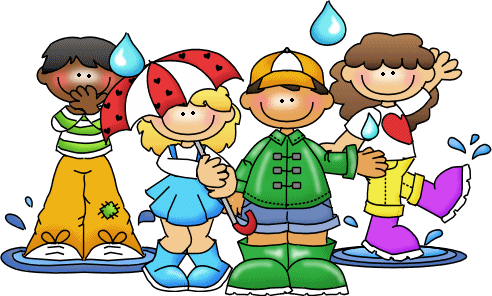 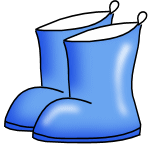 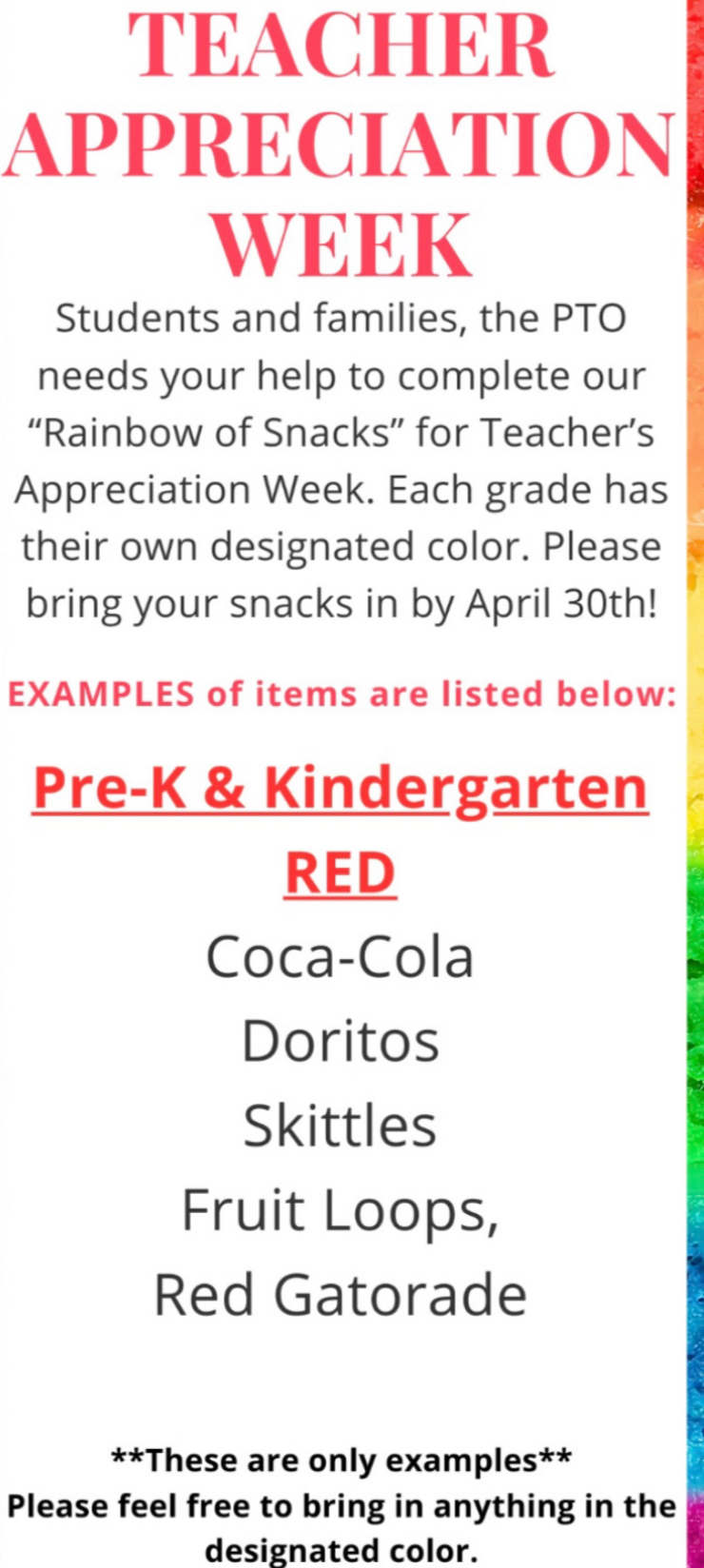 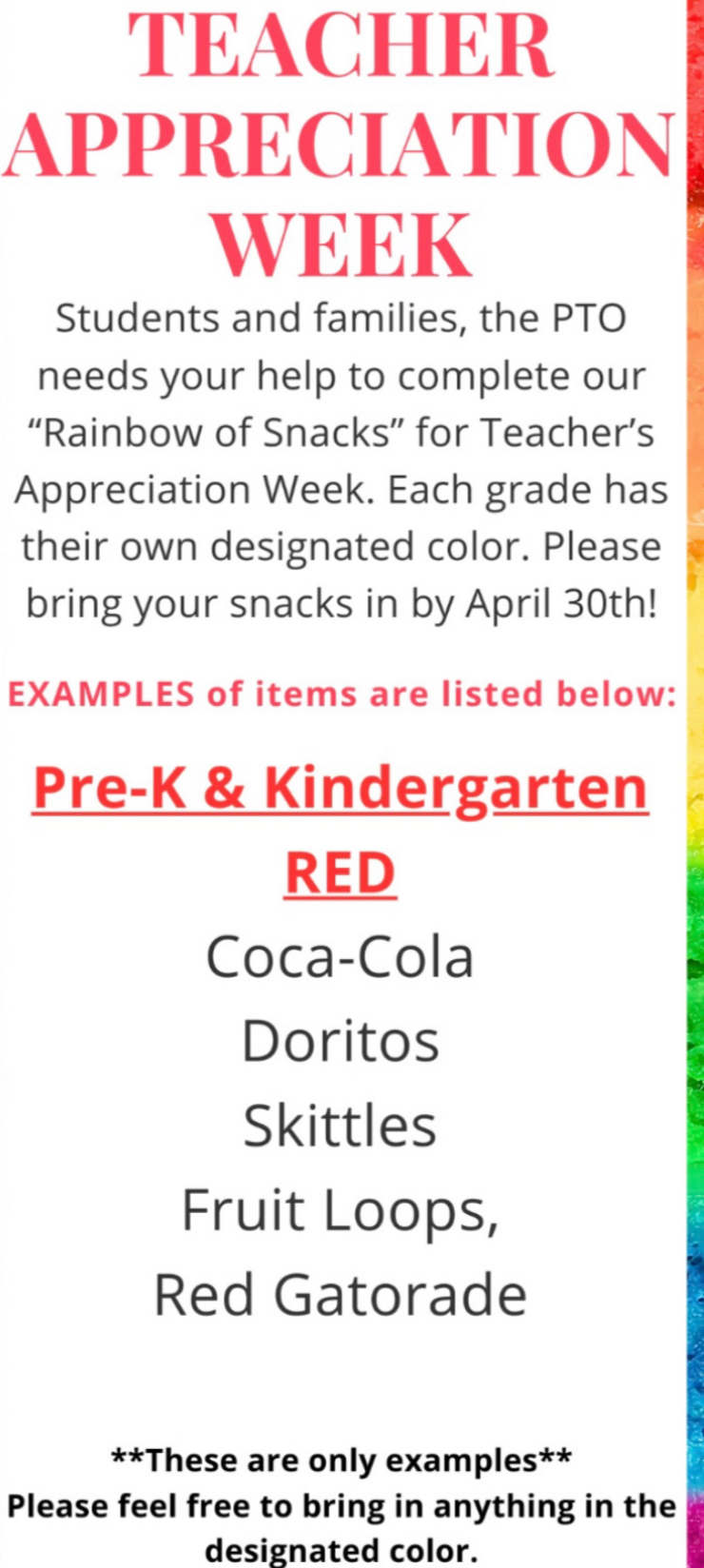 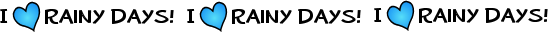 